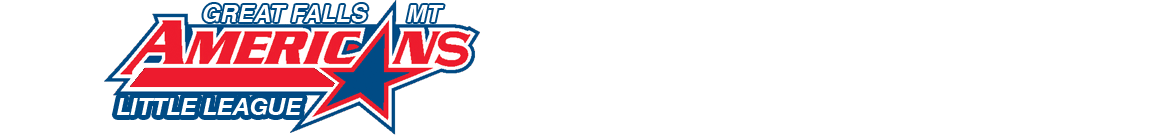 Follow us on Facebook or gfall.orgMontana District 2: montanalittleleaguedistrict2.orgLittle League Office Website: littleleague.orgImportant Dates to RememberRegistration Dates: 	January 27th-28th, 2OI8.   10:00 am - 2:30 pm (meeting room next to Chili's)Cost: 			Tee Ball $100.00          			Minor B and up $125.00			$50.00 dollars off for free and reduced lunch participants or for Medicaid holdersLate Registration: 	February 12th, 2018 6:30 pm - 8 pm Lewis and Clark Elementary3800 1st Ave S.Try Outs/Assessments: 		February 24th, 2018   			Baseball Assessments: Juniors 12:00Majors 12:30Minor A 2:30Softball 3:30PLEASE ARRIVE 15 MINUTES EARLYBaseball Indoor Facility 625 1st Ave NW Adjacent to the LidoApril 7, 2018 	Opening Ceremonies / Family Fun Day 10:00 am at our fields (in case of bad weather, April 14th)April 16th, 2018 	Regular Season Games begin for Minor A, Majors, and Juniors/SeniorsApril 30th, 2018		 Regular season games begin for Minor B and T-Balllf you are interested in serving on the board please contact us through Facebook, your coach, or our Website which has a list of board members.  We are in need of more board members.There is a variety of volunteer opportunities; please let us know if you are interested.  Little League depends on volunteers to operate. All the board members and coaches are volunteers and we need help from everyone to make this a successful youth organization.  Please volunteer whenever you can. Thank you!